د. عمَّـــار ياسين منصور
سَفِينَةُ نُوْح
طَوْقُ نَجَاةٍ.. لا مِعْرَاجُ خَلاصٍ
سكتَ الكلامُ. رُفعتِ الرَّاياتُ البيضُ، أُسقِطَ في يدِ الإنسان. القولُ الفصلُ قدْ بُتَّ في غيرِ مكان. والخَطبُ الجَّللُ غدا قريبَ الأوان. لا مردَّ لغضبِ السَّماء. هوَ واقعٌ، شاملٌ، لا رحمةَ فيهِ ولا استثناء. فالأرضُ عجَّتْ فُجوراً وبُطلاناً، وضجَّتْ ضَلالاً ونُكراناً. الملائكةُ غادرتْ أديم َ الأرضِ، والتجأتْ إلى ربِّ السَّماء. ليسَ في الأرضِ الآنَ إلّا شياطينُ الجِنِّ والإنسِ. أَذِنَتِ السَّماءُ لباريها، فأبرقتْ. وقصفتِ الأرضَ بِوابلٍ مِدرارٍ. ألبستْها جبالاً مِنْ ماءٍ ونار.
سلبتها حياةً، وغسلتْ ما عليها مِنْ دَنَسٍ وَعار. لمْ تتركْ عليها دابَّاً أو دبيباً إلّا مَنْ أذِنَ لهُ ربُّه وأجار. وعلى خشبةٍ فوقَ صفيحِ ماءٍ، أحكمَتْ جمعَهم قليلِ الأخيار. أزواجاً بشراً، طيراً، نباتاً، ممَّا اصطفى خالقُها واختار.وَينجوَ الإنسانُفعلَها الإنسانُ ثانيةً، ونجا. استطاعَ هذا المخلوقُ الضَّعيفُ أنْ يقهرَ الموتَ. استطاعَ هذا الدَّخيلُ أنْ يتشبَّثَ في الأرضِ، وهوَ لا جذورَ له. مخلوقاتٌ كثيرةٌ نفقتْ واندثرتْ، وهوَ استمرَّ. كانتْ أكثرَ منهُ قوَّةً، معَ ذلكَ ألقتِ الرَّاياتِ واندثرتْ. لمْ تحتملْ مزاجَ الطَّبيعةِ القلّابَ، فرحلتْ واندثرتْ. لمْ تحتملِ الموتَ الجاثمَ أبداً، فآثرتِ الرَّاحةَ واندثرتْ. لمْ تحتملْ طغيانَ الوجودِ، فاختارتِ اللَّاوجودَ واندثرتْ. مُذْ فجرِ التَّاريخ، والإنسانُ يسطرُها المرَّةَ تلوَ الأخرى. هوَ يعيشُ دائماً حَتميَّةَ فناءٍ، وينجو. مُوجباتُ الفناءِ وشيكةٌ تلفُّ المكانَ، وينجو. ومُقدِّماتُ الموتِ أكثرُ مِنْ أنْ تُحصى، وينجو. الفناءُ وحشٌ ينشبُ أنياباً ويَكمُّ أنفاساً، وينجو. الفناءُ زلزالٌ يدكُّ الجبالَ ويفلقُ أديمَ الأرضِ، وينجو. الفناءُ بركانٌ يقيءُ اللَّهبَ ويكوي البِطاحَ، وينجو. الفناءُ حريقٌ لهيبٌ يلفحُ الصَّخرَ ويفجِّرُ الزرعَ، وينجو.  الفناءُ وباءٌ يفتكُ وجوعٌ يعصرُ، وينجو.وَعدُ اللهِهيَ كلمةٌ قالها جلَّ وعلا فأصبحتْ قانوناً وشِرعةً. فقدْ أرادَها للإنسانِ مَوطناً إلى حِين. وأرادَهُ فيها مَلِكاً مُستخلَفاً إلى حِين. وحتَّى يشاءَ اللهُ، يبقى الإنسانُ سيِّداً على هذهِ الأرض. والأرضُ وإنْ اشتدَّ غيظُها وضاقتْ بنزيلِها لا تحيدُ أبداً عنْ شِرعةِ مولاها وباريها. كذا الخطوبُ وإنْ تعالى صريخُها، وامتقتَ وجهُها غضباً، هيَ دونَ المعصيةِ والعصيان. اللهُ جلَّ وعلا وحدُه الحامي، الضَّامنُ لوجودِ الإنسان. منحَهُ الوسيلةَ لتدبيرِ شؤونِه، ما تيسَّرَ لهُ منها. فإذا ما اختلَّ الميزانُ وجنحَتْ كفَّةُ الفناءِ، تذكّرتْ هذهِ الأخيرةُ وعدَ الله فعدَلتْ وانكفأت. لا تبديلَ لمشيئةِ اللهِ وحكمِه.ثُنائِيَّاتُ القَلقِ وَالتَّضعِيفِجَمْعُ المُتناقضاتِ الوجوديَّةِ في وحداتٍ تشريحيِّةٍ يُعطي لغةً الثُّنائيَّات. وهيَ أكثرُ مِنْ أَنْ تُحصى؛ كثُنائيَّاتِ الحياةِ والموتِ، الخيرِ والشَّرِّ، الصَّحَّةِ والمرضِ، الأبيضِ والأسودِ، الأمنِ والخطرِ،
إلى آخرِ تلكمُ المُصطفَّات. وجمعُها بعَقْدِ المَعنى يُظهِّرُ مفهومَ القلقِ والتَّضعيفِ. فالحياةُ يُطفئُ جَذْوتَها الموتُ، والخيرُ يَنكزُهُ الشَّرُّ، والصَّحَّةُ يَنكؤها المرضُ، والأمنُ يُزلزلُهُ الخطرُ، والأبيضُ يُعكِّرُ صفوَهُ الأسودُ. إضافةُ المَعنى اللُّغويِّ إلى البُعدِ الوظيفيِّ يُعطي ثُنائيِّاتِ القلقِ والتَّضعيفِ معناها.ثُنائيَّاتُ القلقِ والتَّضعيفِ ثُنائيَّاتٌ وجوديَّةٌ تصوغُ تاريخَ الإنسان. بلْ هيَ الإنسانُ ذاتُه. خُلقتْ حينَ خُلقَ، وأقامتْ حيثُ أقام. وأقسمُ أنّها باقيةٌ ما بقيَ الإنسانُ ثنائيّةَ جسدٍ وروحٍ. هيَ المِحراكُ لتطوُّرِ الإنسانِ، الضَّابطةُ لإيقاع حياتِه. تتلقَّفُهُ بينَ دفَّتي مرجوحتِها مُذْ ولادتِه. ولا تخلِه إلّا وهوَ أحاديَّةُ جسدٍ لا روحَ فيه.  خُلقَ الإنسانُ ضَعيفاًخُلقَ الإنسانُ ضعيفاً، وكذا يبقى على الدَّوامِ مُثقَلاً بثُنائيَّاتِ ضعفِه وقلقِه. وعدُ اللهِ كفَلَ بقاءَ الإنسانِ وحجبَ عنهُ حَتميَّةَ فَناء. أمَّا خلاصُهُ فأناطَهُ اللهُ بالإنسانِ نفسِه. لمْ يتركْهُ أعزلاً. أمدَّهُ الوسيلةَ، وأنعمَهُ العقلَ، ولمَّا يبخلْهُ الرُّسُلَ هُدىً ورُشْداً. وتركَه بَعْدُ يتبيَّنْ بنفسِهِ معارجَ خلاصِه وروافعَ روحِه.لطالما أنجاهُ مِنْ مُهلكاتِ الزَّمانِ، وسيظلُّ يُنجيهِ إلى ما شاءَ. بيدَ أنَّهُ، بعدَ كلِّ حائنةٍ، كانَ يعودُ بهِ إلى حالتهِ الغريزيَّةِ الأولى حيثُ الضَّعفُ والقلقُ قائمانِ أبداً في لبوسِ ثُنائيَّاتٍ نَهمةٍ تتآكلُهُ على مرِّ الأحقابِ والدُّهور. 
قالَ اللهُ تَعالى:
"حتَّى إذا جاءَ أمرُنا وفارَ التَّنُّورُ قُلنا اِحملْ فيها مِنْ كُلٍّ زَوجَينِ اثنَيْنِ وأهلَكَ إلّا منْ سبَقَ عليهِ القولُ
ومَنْ آمَنَ وما آمَنَ معهُ إلّا قليلٌ "
صَدقَ اللهُ العَظيمسُطِرَ البيانُ الّذي لا لبسَ فيه. كُتبَ بأحرفٍ مِنْ نورٍ لا خَبْوَ فيه. أنِ اعتلِ أيُّها الإنسانُ سطحَ هذهِ البطحاءِ، فأنتَ ناجٍ مَنجيٌّ. وتأبّطْ معكَ زاداً ثُنائيَّاتِ وجودِكَ، ولا تخلفْ مِنْها زَوجاً. فإنَّكَ باقٍ وهُنَّ كذلك، رِفقةَ مكانٍ وصُحبةَ زمانٍ. أنتَ باقٍ ما بقيَ الوجودُ، وهُنَّ كذلك. باقٍ، لكنْ مُجلَّلاً بثنائيَّاتِ ضعفِك وقلقِكَ على الدَّوام. تتقاذفُكَ بينَ دفَّتيها بلا رحمة. ما إنْ تغفُ على كفِّها الحاني تلكزْكَ الجافيةُ أنْ تنبَّهْ فأنتَ للشَّقاءِ مَنذُور. فتصحوَ مِنْ حلمٍ ورديٍّ لمْ يدُمْ إلّا قليلاً. لنْ تهزمَكَ عواتيَ الطَّبيعةِ أمْ كواسرُ الوحشِ، ولنْ تنالَ منكَ مُوهناتُ النَّفسِ أمْ مُثقِّلاتُ الرُّوح. لكنَّها ستبقى مع ذلكَ تدُكُّ عروشاً أنتَ سيِّدُها، وتقوِّضُ صروحاً أنتَ بانيها. لا مَحيدَ عنها، ولا مناص.. هيَ لزومُ محنتِكَ وامتحانِك. هيَ شواغلُكَ، مُحرِّكاتُ فكرٍ ومُلهماتُ نَفسٍ. إنْ تصهرْكَ نارُ محمِّها، تنزعْ عنكَ الخبَثَ. أو تطوِكَ مطرقةُ سندانِها، تصقلْ فيكَ العزيمة. أمْ حسبتَ أنَّكَ تنالُ البِرَّ وتستهديَ الخلاصَ وأنتَ في حلٍّ مِنْ هكذا مُثقِّلاتٍ ومِنْ تلكمُ المحنِ.
مُلاحظةٌ هامَّةٌ:لفيضٍ منْ ذاتِ المعاني، راجعْ مقالاً لي آخرَ وَذلكَ بالنَّقرِ على الرَّابطِ التَّالي:
الحُروبُ العبثيَّةُ.. عَذابٌ دائمٌ أمْ اِمتحانٌ مُستدامٌ؟...................................................................... في سياقاتٍ أخرى، أنصحُ بقراءةِ المقالاتِ التَّالية:2/4/2019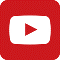 تصنيعُ إبهام اليد باستخدام الإصبع الثَّانيةِ للقدم 
Thumb Reconstruction Using Microvascular Second Toe to Thumb Transferأذيَّاتُ العصبونِ المُحرِّكِ العلويِّ، الفيزيولوجيا المرضيَّةُ للأعراضِ والعلاماتِ السَّريريَّةِ
Upper Motor Neuron Injuries, Pathophysiology of Symptomatologyفي الأذيَّاتِ الرَّضِّيَّةِ للنُّخاعِ الشَّوكيِّ، خبايا الكيسِ السُّحائيِّ.. كثيرُها طيِّعٌ وقليلُها عصيٌّ على الإصلاحِ الجراحيِّ Surgical Treatments of Traumatic Injuries of the Spineمقاربةُ العصبِ الوركيِّ جراحيَّاً في النَّاحيةِ الإليويَّة..  المدخلُ عبرَ أليافِ العضلةِ الإليويَّةِ العظمى مقابلَ المدخلِ التَّقليديِّ Trans- Gluteal Approach of Sciatic Nerve vs. The Traditional Approachesالنقل العصبيّ، بين مفهوم قاصر وجديد حاضر
The Neural Conduction.. Personal View vs. International Viewفي النقل العصبي، موجاتُ الضَّغطِ العاملة Action Pressure Wavesفي النقل العصبي، كموناتُ العمل Action Potentialsوظيفةُ كموناتِ العمل والتيَّاراتِ الكهربائيَّةِ العاملةفي النقل العصبي، التيَّاراتُ الكهربائية العاملة Action Electrical Currents الأطوارُ الثَّلاثةُ للنقل العصبيِّالمستقبلات الحسيّة، عبقريّة الخلق وجمال المخلوقالنقل في المشابك العصبيّة The Neural Conduction in the Synapsesعقدة رانفييه، ضابطة الإيقاع The Node of Ranvier, The Equalizerوظائفُ عقدةِ رانفيه The Functions of Node of Ranvierوظائفُ عقدةِ رانفيه، الوظيفةُ الأولى في ضبطِ معايير الموجةِ العاملةِوظائفُ عقدةِ رانفيه، الوظيفةُ الثَّانية في ضبطِ مسار الموجةِ العاملةِوظائفُ عقدةِ رانفيه، الوظيفةُ الثَّالثةُ في توليدِ كموناتِ العملفي فقه الأعصاب، الألم أولاً The Pain is Firstفي فقه الأعصاب، الشكل.. الضرورة The Philosophy of Formتخطيط الأعصاب الكهربائي، بين الحقيقي والموهومالصدمة النخاعيّة (مفهوم جديد) The Spinal Shock (Innovated Conception)أذيّات النخاع الشوكيّ، الأعراض والعلامات السريريّة، بحثٌ في آليات الحدوث The Spinal Injury, The Symptomatologyالرّمع Clonusاشتدادُ المنعكس الشوكي Hyperactive Hyperreflexiaاتِّساعُ باحةِ المنعكس الشوكي الاشتدادي Extended Reflex Sectorالاستجابة ثنائية الجانب للمنعكس الشوكي الاشتدادي Bilateral Responsesالاستجابةُ الحركيَّةُ العديدة للمنعكس الشوكي Multiple Motor Responsesالتنكّس الفاليري، يهاجم المحاور العصبيّة الحركيّة للعصب المحيطي.. ويعفّ عن محاوره الحسّيّة
Wallerian Degeneration, Attacks the Motor Axons of Injured Nerve and Conserves its Sensory Axonsالتَّنكُّسُ الفاليري، رؤيةٌ جديدةٌ Wallerian Degeneration (Innovated View)التَّجدُّدُ العصبيُّ، رؤيةٌ جديدةٌ Neural Regeneration (Innovated View)المنعكساتُ الشوكيَّةُ، المفاهيمُ القديمة Spinal Reflexes, Ancient Conceptionsالمنعكساتُ الشَّوكيَّةُ، تحديثُ المفاهيم Spinal Reflexes, Innovated Conceptionخُلقتِ المرأةُ من ضلع الرّجل، رائعةُ الإيحاء الفلسفيّ والمجازِ العلميّالمرأةُ تقرِّرُ جنسَ وليدها، والرّجل يدّعي!الرُّوحُ والنَّفسُ.. عَطيَّةُ خالقٍ وصَنيعةُ مخلوقٍخلقُ السَّماواتِ والأرضِ أكبرُ من خلقِ النَّاس.. في المرامي والدَلالاتتُفَّاحة آدم وضِلعُ آدمَ، وجهان لصورةِ الإنسان. حــــــــــوَّاءُ.. هذهسفينةُ نوح، طوق نجاة لا معراجَ خلاصالمصباح الكهربائي، بين التَّجريدِ والتَّنفيذ رحلة ألفِ عامهكذا تكلّم ابراهيمُ الخليل فقهُ الحضاراتِ، بين قوَّةِ الفكرِ وفكرِ القوَّةِالعِدَّةُ وعِلَّةُ الاختلاف بين مُطلَّقةٍ وأرملةٍ ذواتَي عفافتعدُّدُ الزَّوجاتِ وملكُ اليمين.. المنسوخُ الآجلُالثَّقبُ الأسودُ، وفرضيَّةُ النَّجمِ السَّاقطِجُسيمُ بار، مفتاحُ أحجيَّةِ الخلقِ صبيٌّ أم بنتٌ، الأمُّ تُقرِّرُ!القدمُ الهابطة، حالةٌ سريريَّةٌخلقُ حوَّاءَ من ضلعِ آدمَ، حقيقةٌ أم أسطورةٌ؟شللُ الضَّفيرةِ العضديَّةِ الولاديُّ Obstetrical Brachial Plexus Palsyالأذيَّاتُ الرَّضَّيَّةُ للأعصابِ المحيطيَّةِ (1) التَّشريحُ الوصفيُّ والوظيفيُّالأذيَّاتُ الرَّضَّيَّةُ للأعصابِ المحيطيَّةِ (2) تقييمُ الأذيَّةِ العصبيَّةِالأذيَّاتُ الرَّضَّيَّةُ للأعصابِ المحيطيَّةِ (3) التَّدبيرُ والإصلاحُ الجراحيُّالأذيَّاتُ الرَّضَّيَّةُ للأعصابِ المحيطيَّةِ (4) تصنيفُ الأذيَّةِ العصبيَّةِقوسُ العضلةِ الكابَّةِ المُدوَّرةِ Pronator Teres Muscle Arcadeشبيهُ رباطِ Struthers... Struthers- like Ligamentعمليَّاتُ النَّقلِ الوتريِّ في تدبير شللِ العصبِ الكعبريِّ Tendon Transfers for Radial Palsyمن يُقرِّرُ جنسَ الوليد (مُختصرٌ)ثالوثُ الذَّكاءِ.. زادُ مسافرٍ! الذَّكاءُ الفطريُّ، الإنسانيُّ، والاصطناعيُّ.. بحثٌ في الصِّفاتِ والمآلاتِالمعادلاتُ الصِّفريَّةُ.. الحداثةُ، مالها وما عليهامتلازمة العصب بين العظام الخلفي Posterior Interosseous Nerve Syndrome المُنعكسِ الشَّوكيُّ، فيزيولوجيا جديدةٌ Spinal Reflex, Innovated Physiology المُنعكسِ الشَّوكيُّ الاشتداديُّ، في الفيزيولوجيا المرضيَّة Hyperreflex, Innovated Pathophysiology المُنعكسِ الشَّوكيُّ الاشتداديُّ (1)، الفيزيولوجيا المرضيَّة لقوَّةِ المنعكس Hyperreflexia, Pathophysiology of Hyperactive Hyperreflex المُنعكسِ الشَّوكيُّ الاشتداديُّ (2)، الفيزيولوجيا المرضيَّة للاستجابةِ ثنائيَّةِ الجانبِ للمنعكس Hyperreflexia, Pathophysiology of Bilateral- Response Hyperreflexالمُنعكسُ الشَّوكيُّ الاشتداديُّ (3)، الفيزيولوجيا المرضيَّةُ لاتِّساعِ ساحةِ العمل Extended Hyperreflex, Pathophysiologyالمُنعكسُ الشَّوكيُّ الاشتداديُّ (4)، الفيزيولوجيا المرضيَّةُ للمنعكسِ عديدِ الإستجابةِ الحركيَّةِ Hyperreflexia, Pathophysiology of Multi-Response hyperreflexالرَّمع (1)، الفرضيَّةُ الأولى في الفيزيولوجيا المرضيَّةِالرَّمع (2)، الفرضيَّةُ الثَّانية في الفيزيولوجيا المرضيَّةِخلقُ آدمَ وخلقُ حوَّاءَ، ومن ضلعِه كانت حوَّاءُ Adam & Eve, Adam's Ribجسيمُ بار، الشَّاهدُ والبصيرةُ Barr Body, The Witnessجدليَّةُ المعنى واللَّامعنىالتَّدبيرُ الجراحيُّ لليدِ المخلبيَّة Surgical Treatment of Claw Hand (Brand Operation)الانقسامُ الخلويُّ المُتساوي الـ Mitosisالمادَّةُ الصِّبغيَّة، الصِّبغيُّ، الجسمُ الصِّبغيُّ الـ Chromatin, Chromatid, Chromosomeالمُتمِّماتُ الغذائيَّةُ الـ Nutritional Supplements، هل هي حقَّاً مفيدةٌ لأجسامنا؟الانقسام الخلويُّ المُنصِّف الـ Meiosisفيتامين د Vitamin D، ضمانةُ الشَّبابِ الدَّائمفيتامين ب6 Vitamin B6، قليلُهُ مفيدٌ.. وكثيرُهُ ضارٌّ جدَّاًوَالمهنةُ.. شهيدٌ، من قصصِ البطولةِ والفداءالثَّقبُ الأسودُ والنَّجمُ الَّذي هوىخلقُ السَّماواتِ والأرضِ، فرضيَّةُ الكونِ السَّديميِّ المُتَّصلِالجواري الكُنَّسُ الـ Circulating Sweepersعندما ينفصِمُ المجتمعُ.. لمن تتجمَّلين هيفاءُ؟التَّصنيعُ الذَّاتي لمفصلِ المرفقِ Elbow Auto- Arthroplastyالطُّوفانُ الأخيرُ، طوفانُ بلا سفينةِكَشْفُ المَستُورِ.. مَعَ الاسمِ تَكونُ البِدَايةُ، فتَكونُ الهَويَّةُ خَاتِمةَ الحِكايةِمُجتمعُ الإنسان! أهوَ اجتماعُ فطرة، أمِ اجتماعُ ضرورة، أم اِجتماعُ مصلحةٍ؟عظمُ الصَّخرةِ الهوائيُّ Pneumatic Petrousخلعٌ ولاديٌّ ثُنائيُّ الجانبِ للعصبِ الزَّنديِّ Congenital Bilateral Ulnar Nerve Dislocationحقيقتان لا تقبلُ بهُنَّ حوَّاءُإنتاجُ البُويضاتِ غيرِ المُلقَّحات الـ Oocytogenesisإنتاجُ النِّطافِ الـ Spermatogenesisأمُّ البنات، حقيقةٌ هيَ أمْ هيَ محضُ تُرَّهات؟!أمُّ البنين! حقيقةٌ لطالما ظَننتُها من هفواتِ الأوَّلينغّلّبةُ البنات، حوَّاءُ هذهِ تلِدُ كثيرَ بناتٍ وقليلَ بنينغَلَبَةُ البنين، حوَّاءُ هذهِ تلِدُ كثيرَ بنينَ وقليلَ بناتولا أنفي عنها العدلَ أحياناً! حوَّاءُ هذه يكافئُ عديدُ بنيها عديدَ بُنيَّاتِهاالمغنيزيوم بانٍ للعظامِ! يدعمُ وظيفةَ الكالسيوم، ولا يطيقُ مشاركتَهلآدمَ فعلُ التَّمكين، ولحوَّاءَ حفظُ التَّكوين!هَذَيانُ المفاهيم (1): هَذَيانُ الاقتصادالمغنيزيوم (2)، معلوماتٌ لا غنى عنهامُعالجةُ تناذرِ العضلةِ الكمثريَّةِ بحقنِ الكورتيزون (مقاربةٌ شخصيَّةٌ)
Piriformis Muscle Injection (Personal Approach)مُعالجةُ تناذرِ العضلةِ الكمثريَّةِ بحقنِ الكورتيزون (مقاربةٌ شخصيَّةٌ)( عرضٌ موسَّعٌ)
Piriformis Muscle Injection (Personal Approach)فيروسُ كورونا المُستجدُّ.. من بعدِ السُّلوكِ، عينُهُ على الصِّفاتِهَذَيانُ المفاهيم (2): هَذَيانُ اللَّيلِ والنَّهاركادَتِ المَرأةُ أنْ تَلِدَ أخاهَا، قولٌ صَحيحٌ لكنْ بنكهَةٍ عَربيَّةمتلازمةُ التَّعبِ المزمن Fibromyalgiaطفلُ الأنبوبِ، ليسَ أفضلَ المُمكنِالحُروبُ العبثيَّةُ.. عَذابٌ دائمٌ أمْ اِمتحانٌ مُستدامٌ؟العَقلُ القيَّاسُ وَالعَقلُ المُجرِّدُ.. في القِياسِ قصُورٌ، وَفي التَّجريدِ وصُولٌالذِّئبُ المُنفردُ، حينَ يُصبحُ التَّوحُّدُ مَفازةً لا محضَ قَرارٍ!علاجُ الإصبع القافزة الـ Trigger Finger بحقنِ الكورتيزون موضعيَّاًوحشُ فرانكنشتاين الجديدُ.. القديمُ نكبَ الأرضَ وما يزالُ، وأمَّا الجديدُ فمنكوبُهُ أنتَ أساساً أيُّها الإنسان!اليدُ المخلبيَّةُ، الإصلاحُ الجراحيُّ (عمليَّةُ براند) Claw Hand (Brand Operation)سعاةُ بريدٍ حقيقيُّون.. لا هواةُ ترحالٍ وهجرةٍ فيروسُ كورُونَا المُستَجِدُّ (كوفيد -19): منْ بَعدِ السُّلوكِ، عَينُهُ عَلى الصِّفاتِعلامة هوفمان Hoffman Signالأُسْطورَةُ الحَقِيقَةُ الهَرِمَةُ.. شمشونُ الحكايةُ، وسيزيفُ الإنسانُالتَّنكُّسُ الفاليري التَّالي للأذيَّةِ العصبيَّةِ، وعمليَّةُ التَّجدُّدِ العصبيِّالتَّصلُّبُ اللُّويحيُّ المُتعدِّدُ: العلاقةُ السَّببيَّةُ، بين التَّيَّارِ الغلفانيِّ والتَّصلُّبِ اللُّويحيِّ المُتعدِّد؟الورمُ الوعائيُّ في الكبدِ: الاستئصالُ الجراحيُّ الإسعافيُّ لورمٍ وعائيٍّ كبديٍّ عرطلٍ بسببِ نزفٍ داخلَ كتلةِ الورممُتلازمةُ العضلةِ الكابَّةِ المدوَّرة Pronator Teres Muscle Syndromeأذيَّاتُ ذيلِ الفرسِ الرَّضِّيَّةُ، مقاربةٌ جراحيَّةٌ جديدةٌ
Traumatic Injuries of Cauda Equina, New Surgical Approach الشَّللُ الرُّباعيُّ.. موجباتُ وأهدافُ العلاجِ الجراحيِّ.. التَّطوُّراتُ التَّاليةُ للجراحة- مقارنةٌ سريريَّةٌ وشعاعيَّةٌتضاعفُ اليدِ والزِّندِ Ulnar Dimelia or Mirror Handمُتلازمةُ نفقِ الرِّسغِ تنهي التزامَها بقطعٍ تامٍّ للعصبِ المتوسِّطورمُ شوان في العصبِ الظَّنبوبيِّ الـ Tibial Nerve Schwannomaورمُ شوان أمامَ العجُز    Presacral Schwannomaميلانوما جلديَّةٌ خبيثةٌ Malignant Melanomaضمورُ إليةِ اليدِ بالجهتين، غيابٌ خلقيٌّ معزولٌ ثنائيُّ الجانب Congenital Thenar Hypoplasiaمُتلازمةُ الرَّأسِ الطَّويلِ للعضلةِ ذاتِ الرَّأسين الفخذيَّةِ The Syndrome of the Long Head of Biceps Femorisمرضيَّاتُ الوترِ البعيدِ للعضلةِ ثنائيَّةِ الرُّؤوسِ العضديَّةِ Pathologies of Distal Tendon of Biceps Brachii Muscleحثلٌ ودِّيٌّ انعكاسيٌّ Algodystrophy Syndrome تميَّزَ بظهورِ حلقةٍ جلديَّةٍ خانقةٍ عندَ الحدودِ القريبةِ للوذمةِ الجلديَّةِتصنيعُ الفكِّ السُّفليِّ باستخدامِ الشَّريحةِ الشَّظويَّةِ الحُرَّةMandible Reconstruction Using Free Fibula Flapانسدادُ الشَّريانِ الكعبريِّ الحادِّ غيرِ الرَّضِّيِّ (داءُ بيرغر)إصابةٌ سِلِّيَّةٌ معزولةٌ في العقدِ اللَّمفيَّةِ الإبطيَّةِ Isolated Axillary Tuberculous Lymphadenitisالشَّريحةُ الشَّظويَّةُ المُوعَّاةُ في تعويضِ الضَّياعاتِ العظميَّةِ المُختلطةِ بذاتِ العظمِ والنَّقيِّ 
Free Fibula Flap for Bone Lost Complicated with Recalcitrant Osteomyelitis الشَّريحةُ الحُرَّةُ جانبُ الكتفِ في تعويضِ ضَياعٍ جلديٍّ هامٍّ في السَّاعدِالأذيَّاتُ الرَّضيَّةُ للضَّفيرةِ العضديَّةِ Injuries of Brachial Plexus أذيَّةُ أوتارِ الكفَّةِ المُدوِّرةِ Rotator Cuff Injuryكيسةُ القناةِ الجامعةِ Choledochal Cystآفاتُ الثَّدي ما حولَ سنِّ اليأسِ.. نحوَ مُقاربةٍ أكثرَ حزماً Peri- Menopause Breast Problemsتقييمُ آفاتِ الثَّدي الشَّائعةِ Evaluation of Breast Problemsآفاتُ الثَّدي ما حولَ سنِّ اليأسِ.. نحوَ مُقاربةٍ أكثرَ حسماً Peri- Menopause Breast Problemsتدبيرُ آلامِ الكتفِ: الحقنُ تحتَ الأخرمِ Subacromial Injectionمجمعُ البحرينِ.. برزخٌ ما بينَ حَياتينما بعدَ الموتِ.. وما قبلَ النَّارِ الكُبرَى أمْ رَوضَاتِ الجِنَانِ؟تدبيرُ التهابِ اللُّفافةِ الأخمصيَّةِ المُزمنِ بحقنُ الكورتيزون Plantar Fasciitis, Cortisone Injectionحقن الكيسةِ المصليَّةِ الصَّدريَّةِ- لوحِ الكتفِ بالكورتيزون 
Scapulo-Thoracic Bursitis, Cortisone Injectionفيتامين ب 12.. مُختصرٌ مُفيدٌ Vitamin B12الورمُ العظميُّ العظمانيُّ (العظمومُ العظمانيُّ) Osteoid Osteoma(1) قصرُ أمشاطِ اليدِ: Brachymetacarpia قصرٌ ثنائيُّ الجانبِ ومتناظرٌ للأصابعِ الثلاثةِ الزِّنديَّةِ(2) قصرُ أمشاطِ اليدِ: Brachymetacarpia قصرٌ ثنائيُّ الجانبِ ومتناظرٌ للأصابعِ الثلاثةِ الزِّنديَّةِالكتفُ المُتجمِّدة، حقنُ الكورتيزون داخلَ مفصلِ الكتف Frozen Shoulder, Intraarticular Cortisone Injectionمرفق التنس، حقن الكورتيزون Tennis Elbow, Cortisone injectionألمُ المفصلِ العجزيِّ الحرقفيّ: حقنُ الكورتيزون Sacro-Iliac Joint Pain, Cortisone Injectionاستئصالُ الكيسةِ المعصميَّةِ، السَّهلُ المُمتَنِعِ Ganglion Cyst Removal (Ganglionectomy)قوسُ العضلةِ قابضة الأصابع السّطحيّة (FDS Arc) التَّشريحُ الجراحيُّ للعصبِ المُتوسِّطِ في السَّاعدِ Median Nerve Surgical Anatomyما قولُ العلمِ في اختلافِ العدَّةِ ما بينَ المُطلَّقةِ والأرملة؟عمليَّةُ النَّقلِ الوتريِّ لاستعادةِ حركةِ الكتفِ Tendon Transfer to Restore Shoulder Movementبفضلكِ آدمُ! استمرَّ هذا الإنسانُ.. تمكَّنَ.. تكيَّفَ.. وكانَ عروقاً متباينةًالمِبيضانِ في رِكنٍ مَكينٍ.. والخِصيتانِ في كِيسٍ مَهينٍ
بحثٌ في الأسبابِ.. بحثٌ في وظيفةِ الشَّكلِتدبيرُ آلامِ الرَّقبةِ (1) استعادةُ الانحناءِ الرَّقبيِّ الطَّبيعيِّ (القعسُ الرَّقبيُّ) Neck Pain Treatment
Restoring Cervical Lordosisنقلُ قِطعةٍ منَ العضلةِ الرَّشيقةِ لاستعادةِ الابتسامةِ بعدَ شلل الوجهِ Segmental Gracilis Muscle Transfer for Smileأذيَّةُ الأعصابِ المحيطيَّةِ: معلوماتٌ لا غنى عنها لكلِّ العاملينَ عليها peripheral nerves injurieتدرُّنُ الفقراتِ.. خراجُ بوت Spine TB.. Pott's Diseaseالأطوارُ الثَّلاثةُ للنَّقلِ العصبيِّ.. رؤيةٌ جديدةٌأرجوزةُ الأزَلِقالَ الإمامُ.. كمْ هوَ جميلٌ فيكمُ الصَّمتُ يا بشرُصِناعةُ اللَّاوَعِيأَزمةُ مُثقَّفٍ.. أَضاعَ الهويَّةَ تحتَ مَركومٍ من مَقروءٍ ومَسموعٍ